РАСПОРЯЖЕНИЕТШÖКТÖМО внесении изменений в распоряжение администрации муниципального района «Печора» от 30.05.2022 № 377-р  1. Внести в распоряжение администрации муниципального района «Печора» от 30.05.2022 № 377-р  «О завершении отопительного периода  2021-2022 гг. в муниципальном районе «Печора»  следующие изменения:1.1. Графу 4 позиции 8 приложения к распоряжению изложить в следующей редакции:«04.07.2022 – 17.07.2022».2.	Настоящее распоряжение подлежит официальному опубликованию и размещению на официальном сайте муниципального района «Печора».Глава муниципального района -                                                                руководитель администрации                                                                                  В.А. СеровАДМИНИСТРАЦИЯ МУНИЦИПАЛЬНОГО РАЙОНА  «ПЕЧОРА»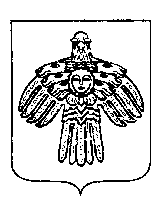 «ПЕЧОРА» МУНИЦИПАЛЬНÖЙ РАЙОНСА АДМИНИСТРАЦИЯ   1      июня  2022 г. г. Печора  Республика Коми                       № 386-р       